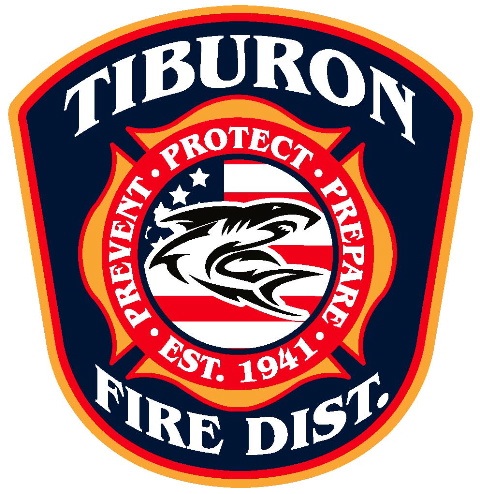 Director David Kirchhoff has served on the TFPD Board since 1999. David is a graduate of San Francisco State University and has obtained an MBA from Harvard Business School. He has been a resident of Tiburon since 1965.  Director Kirchhoff is a Real Estate Broker and Consultant and his interests in serving on the TFPD Board include District fiscal responsibility, management, accountability and long-range planning for future needs. (Term: 2013-2017)